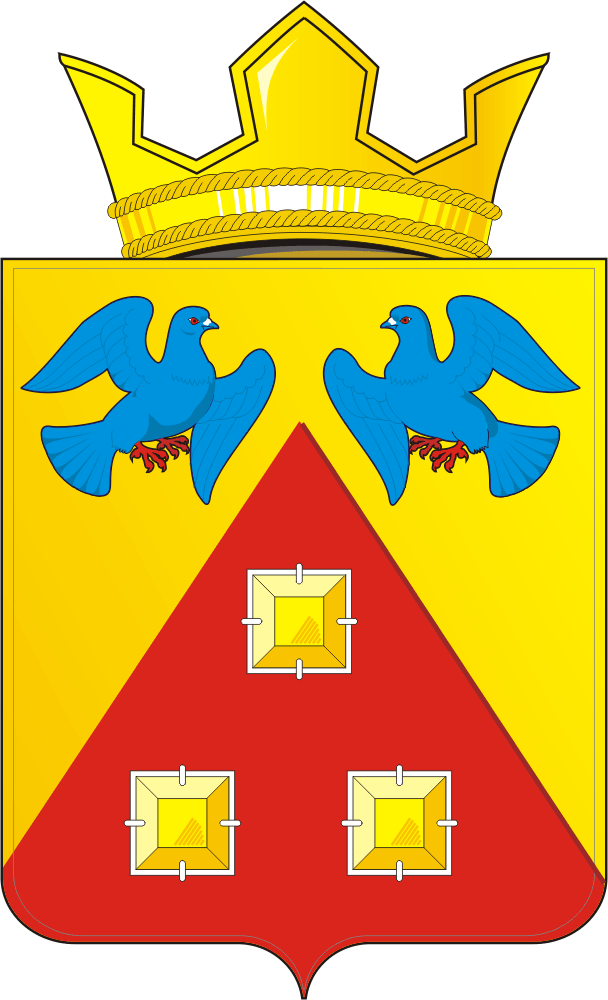 КОНТРОЛЬНО – СЧЕТНЫЙ  ОРГАН«СЧЕТНАЯ ПАЛАТА»МУНИЦИПАЛЬНОГО  ОБРАЗОВАНИЯ САРАКТАШСКИЙ  ПОССОВЕТ  САРАКТАШСКОГО РАЙОНА ОРЕНБУРГСКОЙ ОБЛАСТИ462100, Оренбургская область, п.Саракташ, ул.Свердлова/Депутатская, 5/5, тел. (35333) 6-11-97 E-mail: lan-ksp@mail.ru_______________________________________________            « 28 » апреля 2023 г.                                                                                                   № 2    Заключениепо результатам проведения внешней проверки годового отчета об исполнении бюджета муниципального образования Саракташский поссовет Саракташского района Оренбургской области за 2022 год           Основание для проведения проверки: ст. 264.4 Бюджетного кодекса Российской Федерации, ст.49 Положения о бюджетном процессе в муниципальном образовании Саракташский поссовет Саракташского района Оренбургской области, утвержденного решением Совета депутатов муниципального образования Саракташский поссовет  от 28.11.2016 №95, ст. 8 Положения о контрольно–счетном  органе «Счетная палата» муниципального образования Саракташский поссовет Саракташского района Оренбургской области, утвержденного решением Совета депутатов муниципального образования Саракташский поссовет от 29.10.2021г. №62, пункт 2.1., 2.2 плана работы Счетной палаты на 2023 год, утвержденного распоряжением председателя контрольно-счетного органа «Счетная палата» муниципального образования Саракташский поссовет от 23.12.2022г. №8-р, Распоряжение председателя Счетной палаты «О проведении внешней проверки годового отчета об исполнении бюджета муниципального образования Саракташский поссовет Саракташского района Оренбургской области за 2022 год» от 03.04.2023г. №3-р.Цель проверки: проверка соблюдения единого порядка составления бюджетной отчетности муниципального образования; анализ показателей годового отчета об исполнении местного бюджета; подготовка заключения Счетной палаты на отчет об исполнении местного бюджета за 2022 год.        Объект проверки: Администрация муниципального образования Саракташский поссовет.        Предмет проверки: годовая бюджетная отчётность администрации муниципального образования Саракташский поссовет Саракташского района Оренбургской области за 2022 год.        Руководитель и исполнитель: председатель контрольно-счетного органа «Счетная палата» муниципального образования Саракташский поссовет Никонова Л.А.        Сроки проведения проверки: с 14.04.2023г. по 28.04.2023г.        Ответственными должностными лицами в проверяемом периоде являлись: глава муниципального образования Саракташский поссовет Саракташского района Оренбургской области – Докучаев Александр Николаевич;        ведущий специалист-бухгалтер администрации муниципального образования Саракташский поссовет Саракташского района Оренбургской области – Егорова Галина Николаевна.        Перечень законодательных и других нормативных правовых актов:Бюджетный кодекс Российской Федерации (далее БК РФ);Федеральный закон от 06.12.2011 №402-ФЗ «О бухгалтерском учете»;Приказ Минфина России от 28.12.2010 №191н «Об утверждении Инструкции о порядке составления и представления годовой, квартальной и месячной отчетности об исполнении бюджетов бюджетной системы Российской Федерации (далее Инструкция 191н);Приказ Минфина РФ от 1 декабря 2010г. №157н «Об утверждении Единого плана счетов бухгалтерского учета для органов государственной власти (государственных органов), органов местного самоуправления, органов управления государственными внебюджетными фондами, государственных академий наук, государственных (муниципальных) учреждений и Инструкции по его применению»;Приказ Минфина России от 06.12.2010 №162н «Об утверждении Плана счетов бюджетного учета и Инструкции по его применению»;Приказ Минфина России от 24.05.2022г. № 82н « О порядке формирования и применения кодов бюджетной классификации Российской Федерации, их структуре и принципах назначения»;Решение Совета депутатов муниципального образования Саракташский поссовет от 28.11.2016г.  №95 «Об утверждении Положения о бюджетном процессе в муниципальном образовании Саракташский поссовет Саракташского района Оренбургской области» (далее – Положение о бюджетном процессе);        Решение Совета депутатов муниципального образования Саракташский поссовет от 17.12.2021г. №73 «О бюджете муниципального образования Саракташский поссовет на 2022 и на плановый период 2023 и 2024 годов»  с учетом последующих изменений (далее – Решение о бюджете).1. Внешняя проверка годовой бюджетной отчетности за 2022 год.1.1. Анализ отчетности по составу, содержанию, прозрачности и информативности показателей.Годовая бюджетная отчетность муниципального образования Саракташский поссовет за 2022 год представлена администрацией Саракташского поссовета в контрольно-счетный орган «Счетная палата» муниципального образования Саракташский поссовет (далее – Счетная палата) в соответствии со ст. 49 Положения о бюджетном процессе в срок, не позднее 01 апреля (сопроводительное письмо от 27.03.2023г. исх. №504).        В соответствии с требованиями Инструкции о порядке составления и представления годовой, квартальной и месячной отчетности об исполнении бюджетов бюджетной системы РФ, утвержденной приказом Минфина РФ от 28.12.2010 года №191н (далее – Инструкция №191н) в состав бюджетной отчетности администрации Саракташского поссовета как главного распорядителя бюджетных средств, включены следующие формы отчетов:- Баланс главного распорядителя, распорядителя, получателя бюджетных средств, главного администратора, администратора источников финансирования дефицита бюджета, главного администратора, администратора доходов бюджета (ф. 0503130);- Справка по заключению счетов бюджетного учета отчетного финансового года (ф. 0503110);- Отчет о движении денежных средств (ф.0503123);- Отчет об исполнении бюджета главного распорядителя, распорядителя, получателя бюджетных средств, главного администратора, администратора источников финансирования дефицита бюджета, главного администратора, администратора доходов бюджета (ф. 0503127);- Отчет о принятых бюджетных обязательствах (ф.0503128);- Отчет о финансовых результатах деятельности (ф. 0503121);- Справка по консолидируемым расчетам (ф. 0503125);- Пояснительная записка (ф. 0503160).Пояснительная записка (ф. 0503160), включающая:        Таблица №3 «Сведения об исполнении текстовых статей закона (решения) о бюджете»;         Сведения о количестве подведомственных участников бюджетного процесса, учреждений и государственных (муниципальных) унитарных предприятий (ф. 0503161);        Сведения об исполнении бюджета (ф. 0503164);        Сведения о движении нефинансовых активов (ф. 0503168);        Сведения по дебиторской и кредиторской задолженности (ф. 0503169);        Сведения о финансовых вложениях получателя бюджетных средств, администратора источников финансирования дефицита бюджета (ф. 0503171);        Сведения о государственном (муниципальном) долге, предоставленных бюджетных кредитах (ф. 0503172);        Сведения об изменении остатков валюты баланса (ф. 0503173);        Сведения о принятых и неисполненных обязательствах получателя бюджетных средств (ф. 0503175);        Сведения об остатках денежных средств на счетах получателя бюджетных средств (ф. 0503178);        Сведения о вложениях в объекты недвижимого имущества, объектах незавершенного строительства (ф. 0503190).        Бюджетная отчетность представлена к проверке на бумажном носителе, сброшюрована, пронумерована, с оглавлением, что соответствует требованиям п. 4 Инструкции 191н.         Формы представленной бюджетной отчетности в соответствии с п.6 Инструкции №191н подписаны главой администрации Саракташского поссовета и ведущим специалистом-бухгалтером.         Годовая бюджетная отчетность за 2022 год составлена нарастающим итогом с начала года в рублях с точностью до второго десятичного знака после запятой, что соответствует требованиям, предъявляемым п.9 Инструкции 191н.         Отдельные показатели, сформировавшиеся в бюджетном учете с отрицательным значением, отражены в бюджетной отчетности со знаком "минус", что соответствует требованиям, предъявляемым п.8 Инструкции 191н. В соответствии с п.7 Инструкции 191н, Приказа Минфина РФ от 13.06.1995 №49 «Об утверждении Методических указаний по инвентаризации имущества и финансовых обязательств» в целях составления годовой бюджетной отчетности проводится инвентаризация активов и обязательств в порядке, установленном экономическим субъектом в рамках формирования его учетной политики, в ходе которой проверяются и документально подтверждаются их наличие, состояние и оценка. Инвентаризация проведена по состоянию на 01.11.2022 года на основании распоряжения главы администрации Саракташского поссовета от 13.10.2022 года №34-р «О проведении инвентаризации  материальных ценностей». Недостач и хищений в ходе проведения инвентаризации не выявлено.  В нарушение п. 7 Инструкции 191н инвентаризация обязательств перед составлением годовой бюджетной отчетности не проводилась. Справка по заключению счетов бюджетного учета отчетного финансового года (ф. 0503110), отражает обороты по счетам бюджетного учета, подлежащим закрытию по завершении финансового года в разрезе бюджетной деятельности. В форме отражается финансовый результат учреждения в сумме сформированных оборотов по состоянию на 01.01.2023 года до проведения заключительных операций и в сумме заключительных операций по закрытию счетов, произведенных 31.12.2022г., по завершению отчетного финансового года.  Отчет об исполнении бюджета главного распорядителя, распорядителя, получателя бюджетных средств, главного администратора, администратора источников финансирования дефицита бюджета, главного администратора, администратора доходов бюджета (ф.0503127) отражает годовые показатели, характеризующие выполнение годовых утвержденных назначений на 2022 год по доходам, расходам и источникам финансирования дефицита бюджета. В разделе 1 «Доходы бюджета» в графе 4 содержатся утвержденные на финансовый год плановые показатели в размере  135 021 036,38 рублей, в графе 5, графе 8 отражены данные по кассовым поступлениям, исполнены в сумме 135 231 591,17 рублей. В графе 9 содержатся неисполненные назначения по доходам.                                                   В раздел 2 «Расходы бюджета»  в графе 4 содержатся утвержденные бюджетные назначения в сумме 146 714 064,85 рублей, в графе 5 отражена общая сумма утвержденных (доведенных лимитов) сумма которых сложилась в размере 146 714 064,85 рублей, в графе 6 и 9 отражены данные по кассовым расходам за 2022 год, сумма исполнения составила 146 461 175,72 рублей. В графе 10,11 содержатся неисполненные назначения в размере 252 889,13 рублей.По строке 450 отражен результат исполнения бюджета, который за 2022 год выполнен с дефицитом и составил 11 229 584,55 рублей. Счетной палатой проведена контрольная проверка соответствия показателей Отчета (форм 0503127 и 0503128). Расхождений не установлено.В Балансе главного распорядителя, распорядителя, получателя бюджетных средств, главного администратора, администратора источников финансирования дефицита бюджета, главного администратора, администратора доходов бюджета  (ф.0503130) отражены показатели бюджетной деятельности, средства во временном распоряжении, данные о стоимости  активов, обязательств, финансовом результате на начало и на конец финансового года, с учетом заключительных оборотов по счетам бюджетного учета.По данным I раздела Баланса (ф. 0503130) на 01.01.2023 года нефинансовые активы, в размере 302 284 783,26 рублей, состоят из числящихся по бюджетному учету основных средств (балансовая стоимость) – 9 307 734,01 рублей, амортизации основных средств – 6 304 146,11 рублей, остаточной стоимости, которая составляет 3 003 587,90 рублей, остаточной стоимости непроизведенных активов – 3 793 450,39 рублей, материальных запасов – 4 110 589,38 рублей, остаточной стоимости прав пользования активами – 16 248,00 рублей, вложений в нефинансовые активы – 6 801 105,37 рублей, остаточной стоимости нефинансовых активов имущества казны – 284 559 802,22 рублей.         Проверкой взаимосвязанных показателей в  разделе I Баланса (ф. 0503130) и Сведений о движении нефинансовых активов (ф. 0503168) установлено соответствие показателей в части отражения сумм балансовой стоимости, амортизации и остаточной стоимости движимого и недвижимого имущества. Во II разделе Баланса (ф.0503130) финансовые активы итоговый показатель составил на начало года 190 929 226,41 рублей, на конец года 180 397 665,20 рублей. Денежные средства учреждения на конец года составили – 1 259 593,96 рублей, финансовые вложения – 287 500,00 рублей, расчеты по доходам – 178 780 789,32 рублей, расчеты по выплатам – 69 781,92 рублей.        При проверке контрольных соотношений со сведениями по дебиторской задолженности (ф.0503169) расхождений не выявлено. Дебиторская задолженность на 01.01.2023 года составляет 178 850 571,24 рублей, в том числе просроченная – 3 562 779,32 рублей.  Баланс актива на 01.01.2023г. составил – 482 682 448,46 рублей.        Итоговый показатель по бюджетной деятельности III раздела пассива Баланса «Обязательства» сформирован на 01.01.2022 года в размере 193 991 559,59  рублей. На 01.01.2023 года итог по разделу составляет 185 826 312,05 рублей: из них расчеты по выплатам – 1 422 056,63 рублей, иные расчеты (расчеты по средстам, полученыым во временное распоряжение) – 1 259 593,96 рублей, расчеты по доходам в размере 7 180 557,97 рублей, доходы будущих периодов – 175 218 010,00 рублей, резервы предстоящих расходов – 746 093,49 рублей. При проверке контрольных соотношений со сведениями по кредиторской задолженности (ф.0503169) расхождений не выявлено. Кредиторская задолженность на 01.01.2023г. составляет 8 602 614,60 рублей, в том числе просроченная отсутствует.Раздел IV Баланса содержит сведения о финансовом результате прошлых отчетных периодов, размер которого на 01.01.2022 г. составлял 343 466 291,82 рублей, на конец финансового года составил 296 856 136,41 рублей.Баланс пассива составил – 482 682 448,46 рублей.        Итоговый показатель Баланса на начало отчетного года составлял 537 457 851,41 рублей, на конец года составил 482 682 448,46 рублей.В справке о наличии имущества и обязательств на забалансовых счетах по состоянию на 01.01.2023 г. отражены остатки по следующим забалансовым счетам: 04 «Сомнительная задолженность » в сумме 45 258,80 рублей; 17 «Поступление денежных средств» - 750 690,70 рублей; 18 «Выбытие денежных средств» - 88 922,87 рублей; 21 «Основные средства в эксплуатации» - 2 615 678,97 рублей; 25 «Имущество, переданное возмездное пользование (аренду)» - 67 966 689,90 рублей;         Отчет о финансовых результатах деятельности (ф. 0503121) содержит данные о финансовых результатах деятельности в разрезе кодов КОСГУ по состоянию на 1 января года, следующего за отчетным.Согласно представленному отчету (ф.0503121) доходы в отчетном периоде сложились в размере – 55 484 272,96 рублей, из них: - налоговые доходы – 49 816 142,95 рублей; - доходы от собственности – 972 580,45 рублей;- доходы от оказания платных услуг (работ), компенсаций затрат  – 509 174,60 рублей; - штрафы, пени, неустойки, возмещения ущерба  – 89 636,00 рублей; - безвозмездные денежные поступления текущего характера – 50 185 668,27 рублей; - безвозмездные денежные поступления капитального характера – 42 527 087,00 рублей; - доходы от операций с активами – 111 043 479,32 рублей со знаком «минус»;        - безвозмездные неденежные поступления в сектор государственного управления  – 22 427 463,01 рублей. Расходы за отчетный период составили – 102 556 526,32 рублей и сложились из расходов на: - оплату труда и начисления на выплаты по оплате труда – 9 117 367,20 рублей; - оплата работ, услуг – 55 433 937,57 рублей;- безвозмездные перечисления другим бюджетам бюджетной системы РФ – 32 183 474,00 рублей; - социальное обеспечение – 1 184 639,23 рублей;- расходы по операциям с активами – 3 835 976,37 рублей;- прочие расходы – 801 131,95 рублей.Чистый операционный результат сложился в размере – 47 072 253,36 рублей со знаком «минус» за счет операций с нефинансовыми активами в размере 44 243 841,74 рублей со знаком «минус» и операций с финансовыми активами и обязательствами в размере 2 828 411,62 рублей со знаком «минус». Отчет о движении денежных средств (ф. 0503123) отражает данные по кассовым поступлениям и кассовым выбытиям по счетам бюджетов в разрезе кодов классификации операций сектора государственного управления, а также изменение остатков средств. Отчет составлен на 1 января 2023 года, показатели отражены по бюджетной деятельности, с распределением по четырем разделам: «Поступления», «Выбытия», «Изменение остатков средств» и «Аналитическая информация по выбытиям». В разделе «Поступления» отражены доходы бюджета в размере 146 263 559,12 рублей, в разделе «Выбытия» отражены расходы бюджета в размере 146 461 175,72 рублей, в разделе «Изменение остатков средств» отражена разница между доходами и расходами бюджета по строке 4000 в размере 197 616,60 рублей, в разделе «Аналитическая информация по выбытиям» отражены расходы бюджета в размере 146 461 175,72 рублей, детализированные по аналитическим кодам бюджетной классификации.Справка по консолидируемым расчетам (ф.0503125) составлена для определения взаимосвязанных показателей в части денежных и неденежных расчетов, подлежащих исключению при формировании консолидированных форм бюджетной отчетности. Документ сформирован нарастающим итогом по состоянию на 01.01.2023г. Согласно требованиям пунктов 25, 26 Инструкции №191н ф.0503125 составлена раздельно по каждому коду счета, перечисленному в пунктах 23, 24 Инструкции № 191н, по бюджетной деятельности. Справка представлена по бюджетной деятельности в разрезе вышеуказанных счетов бюджетного учета. Отчет о бюджетных обязательствах (ф.0503128) содержит данные о принятых и исполненных получателями бюджетных средств бюджетных обязательств в ходе реализации национальных проектов (программ).Итоговые показатели графы 4 «Утверждено бюджетных ассигнований» и графы 5 «Утверждено лимитов бюджетных обязательств» составляют 146 714 064,85 рублей, что соответствует аналогичным показателям, содержащимся в графе 4 «Утвержденные бюджетные назначения» отчета ф.0503117 «Отчет об исполнении бюджета». Показатели графы 6 «Принимаемые обязательства» отсутствуют. «Принятые бюджетные обязательства всего» графа 7 составляют 146 461 175,72 рублей, из них «с применением конкурентных способов»  графа 8 – 18 053 942,00 рублей. «Денежные обязательства» графа 9 – 146 461 175,72 рублей, показатели графы 10 «Исполнено денежных обязательств» соответствуют аналогичному показателю, содержащемуся в графе 5 «Исполнено» отчета ф.0503117 и составляют 146 461 175,72 рублей. Показатели графы 11 «Не исполнено принятых бюджетных обязательств» и графы 12 «Не исполнено принятых денежных обязательств» отсутствуют. Пояснительная записка (ф.0503160) содержит текстовую часть, таблицы, которые характеризуют финансово-хозяйственную деятельность в течение отчетного финансового года и составлена в соответствии с требованиями пунктов 151-174 Инструкции 191н, представлена в разрезе пяти разделов: «Организационная структура субъекта бюджетной отчетности», «Результаты деятельности субъекта бюджетной отчетности», «Анализ отчета об исполнении бюджета субъектом бюджетной отчетности», «Анализ показателей бухгалтерской отчетности субъекта бюджетной отчетности», «Прочие вопросы деятельности субъекта бюджетной отчетности».  Раздел 1 «Организационная структура субъекта бюджетной отчетности»  В соответствии с п.153 Инструкции 191н в данном разделе не представлена Таблица №1 «Сведения об основных направлениях деятельности», которая характеризует изменения направлений деятельности субъекта бюджетной отчетности за отчетный год в части тех видов деятельности, которые впервые были осуществлены субъектом бюджетной отчетности в отчетном году и (или) которые были прекращены им в отчетном году, главные распорядители бюджетных средств данную таблицу не составляют и не представляют. В текстовой части данного раздела информация представлена.         В соответствии с представленной информацией ф.0503161 «Сведения о количестве подведомственных участников бюджетного процесса, учреждений и государственных (муниципальных) унитарных предприятий» на начало и конец 2022 года администрация муниципального образования Саракташский поссовет  выступает в качестве главного распорядителя бюджетных средств (стр.050, 051).Количество муниципальных унитарных предприятий на 01.01.2023 года – 1 (стр.060).  Раздел 2 «Результаты деятельности субъекта бюджетной отчетности»Отражена информация о техническом состоянии, эффективности использования, обеспеченности основными фондами; об основных мероприятиях по улучшению состояния и сохранности основных средств; характеристика комплектности. 
Раздел 3 «Анализ отчета об исполнении бюджета субъектом бюджетной отчетности»Таблица N3 «Сведения об исполнении текстовых статей закона (решения) о бюджете» характеризует результаты анализа исполнения текстовых статей закона (решения) о бюджете, имеющих отношение к деятельности субъекта бюджетной отчетности, в целях раскрытия информации о результатах использования бюджетных ассигнований отчетного финансового года главными распорядителями бюджетных средств, представлена в составе годовой бюджетной отчетности согласно п.152 Инструкции 191н.       
       В форме (ф. 0503164) «Сведения об исполнении бюджета» отражены обобщенные данные за отчетный период о результатах исполнения бюджета по соответствующим разделам и информация о причинах отклонения на основании данных отчета ф.0503127 согласно п.163 Инструкции 191н. Расхождений  по контрольным соотношениям к показателям бюджетной отчетности главного распорядителя бюджетных средств не выявлено. Доходы бюджета исполнены на 100,3% или 145 999 077,77 рублей, расходы бюджета исполнены на 99,8% или 146 461 175,72 рублей от утвержденных бюджетных назначений. В отчете указаны причины отклонений от планового процента исполнения по кодам видов доходов, целевых статей расходов.        При заполнение формы 0503164 имеются замечания, а именно:В разделе 1 «Доходы бюджета» графа 6 не заполняется, если показатели графы 3 или 5 имеют отрицательное значение;В графе 7  показатель отражается со знаком «минус», если показатель графы 3 больше показателя графы 5;Графа 7 не заполняется (ставится прочерк), если фактическое исполнение не отличается от прогнозного;Форма 0503166 «Сведения об исполнении мероприятий в рамках целевых программ», ф.0503167 «Сведения о целевых иностранных кредитах» не представлены, так как содержат нулевые значения, согласно п.8 Инструкции 191н, данная информация отражена в пояснительной записке.  Раздел 4 «Анализ показателей бухгалтерской отчетности субъектабюджетной отчетности»В Сведениях о движении нефинансовых активов (ф.0503168) по бюджетной деятельности отражены данные по видам нефинансовых активов (основные средства, нематериальные активы, непроизведенные активы и материальные запасы). За отчетный период произошло увеличение основных средств на сумму 88 350,00 рублей, которое сложилось за счет поступления на сумму 882 319,00 рублей и выбытия на сумму 793 969,00 рублей. Остаточная стоимость на 01.01.2023г. составила 9 307 734,01 рублей. Сумма начисленной амортизации основных средств на конец отчетного периода увеличилась на 70 384,57 рубля и составила 6 304 146,11 рубля.Остаток материальных запасов увеличился на сумму 669 197,66 рублей за счет поступления на сумму 3 640 820,46 рублей и выбытия на сумму 2 971 622,80 рублей и составил 4 110 589,38 рублей. Непроизведенные активы в течение года увеличились на 1 672 878,61 рублей и составили 3 793 450,39 рублей. Нефинансовые активы, составляющие имущество казны с начало года представлены следующим образом:- стоимость недвижимого имущества в составе имущества казны увеличилась за 2022 год на 8 233 400,76 рублей, в том числе за счет поступления на сумму 60 385 394,10 рублей и выбытия на 52 151 993,34 рублей. Остаточная стоимость на 01.01.2023г. составляет 141 773 798,00 рублей; - стоимость движимого имущества в составе имущества казны: на начало и конец 2022 года составила 8 408 990,84 рубля и амортизация в размере 7 191 546,09 рублей.  В течение года движимое имущество не поступало. - непроизведенные активы в отчетном периоде уменьшились на сумму 55 957 510,72  рублей и составили 146 626 281,91 рубля. - материальные запасы на начало и конец 2022 года остались в прежнем объеме  и составили 39 411,00 рублей.Остатки по видам нефинансовых активов (основные средства, амортизация основных средств, непроизведенные активы, материальные запасы) соответствуют  остаткам, отраженным в (ф.0503130) «Баланс главного распорядителя, распорядителя, получателя бюджетных средств, главного администратора, администратора источников финансирования дефицита бюджета, главного администратора, администратора доходов бюджета».           Сведения по дебиторской и кредиторской задолженности (ф.  0503169) согласно п.167 Инструкции №191н составляются раздельно по дебиторской и кредиторской задолженности. По состоянию на 01.01.2023г. у учреждения имеется текущая дебиторская задолженность в сумме 178 850 571,24 рублей, из них просроченная – 3 562 779,32 рубля.        - по счету 020500000 «Расчеты по доходам» в сумме 178 780 789,32 рублей, в том числе:         - по счету 020511000 «Расчеты с плательщиками налоговых доходов» в сумме – 3 714 533,32 рублей;         - по счету 020545000 «Расчеты по доходам от прочих сумм принудительного изъятия» в сумме 14 500,00 рублей;        - по счету 020551000 «Расчеты по поступлениям текущего характера от других бюджетов бюджетной системы Российской Федерации» в сумме – 162 662 800,00 рублей;        - по счету 020561000 «Расчеты по поступлениям капитального характера от других бюджетов бюджетной системы Российской Федерации» в сумме – 12 388 956,00 рублей.        - по счету 020600000 «Расчеты по выданным авансам» в сумме 69 781,92 рублей, из них:          -  по счету 020621000 «Расчеты по авансам по услугам связи» в сумме – 666,96  рублей;              - по счету 020626000 «Расчеты по авансам по прочим работам, услугам» в сумме -  69 114,96 рублей.        По состоянию на 01.01.2023 года у учреждения имеется текущая кредиторская задолженность в сумме 8 602 614,60 рублей.         -  по счету 020500000 «Расчеты по доходам» в сумме 7 180 557,97 рублей, в том числе:         - по счету 020511000 «Расчеты с плательщиками налоговых доходов» в сумме – 7 118 873,97 рублей;        - по счету 020545000 «Расчеты по доходам от прочих сумм принудительного изъятия» в сумме – 61 684,00 рублей;        -  по счету 030200000 «Расчеты по принятым обязательствам»  в сумме 1 422 056,63 рублей, в том числе:         - по счету 030223000 «Расчеты по коммунальным услугам»  в сумме 532 192,82 рубля;         - по счету 030225000 «Расчеты по работам, услугам по содержанию имущества» в сумме – 413 941,60 рублей;        - по счету 030226000 «Расчеты по прочим работам, услугам» в сумме – 422 342,21 рублей;        - по счету 030231000 «Расчеты по приобретению основных средств» в сумме – 53 580,00 рублей. Сведения о финансовых вложениях получателя бюджетных средств, администратора источников финансирования дефицита бюджета (ф.0503171) содержат обобщенные за отчетный период данные о финансовых вложениях и вложениях в финансовые активы субъекта бюджетной отчетности. По состоянию на 01.01.2023г. сумма финансового вложения составила 287 500,00 рублей – по счету    20432000 уставной фонд государственных (муниципальных) предприятий. При заполнении ф.0503171 имеются замечания:  графа 5  Код по ИНН/ОКСМ не заполнена.Сведения о государственном (муниципальном) долге (ф. 0503172), в составе отчетности не представлена, так как не имеют числового значения. Согласно требованиям п.8 Инструкции №191н в разделе 5 Пояснительной записки (ф.0503160) данная информация отражена.Информация в Сведениях об изменении остатков валюты баланса (ф.0503173) содержит обобщенные за отчетный период данные об изменении показателей на начало отчетного периода вступительного баланса главного распорядителя бюджетных средств  и баланса исполнения бюджета.  Остаток валюты баланса на конец предыдущего отчетного финансового года составлял 543 288 702,53 рублей, на начало отчетного финансового года 538 055 677,54 рублей. Согласно (ф.0503173) сумма изменений – 5 233 024,99 рублей по коду причины «03» - исправления ошибок прошлых лет, выявленных и исправленных субъектом отчетности самостоятельно.         Форма 0503175 «Сведения о принятых и неиспользованных обязательствах получателя бюджетных средств» отражает сведения о неисполненных бюджетных обязательствах, о неисполненных денежных обязательствах,  о бюджетных обязательствах, принятых сверх утвержденных бюджетных назначений, об экономии при заключении государственных (муниципальных) контрактов с применением конкурентных способов, которые по состоянию на 01.01.2023 года составляют 0,00 рублей. В Сведениях об остатках денежных средств на счетах получателя бюджетных средств (ф.0503178)  отражены остатки денежных средств на счете на начало года в сумме 1 222 451,70 рублей; на конец года в сумме 760 353,75 рублей, которые соответствуют одноименным показателям, отраженным в Балансе (ф.0503120, ф.0503140).Раздел 5 «Прочие вопросы деятельности субъекта бюджетной отчетности»        Таблица №6 «Сведения о проведении инвентаризаций» формируется по результатам проведенной в целях составления годовой отчетности инвентаризации имущества и обязательств. Согласно п. 158 Инструкции №191-н при отсутствии расхождений по результатам инвентаризации данная таблица не заполняется. Факт проведения годовой инвентаризации отражен в текстовой части раздела 5 «Прочие вопросы деятельности субъекта бюджетной отчетности» пояснительной записки.Форма (0503296) «Сведения об исполнении судебных решений по денежным  обязательствам бюджета» содержит обобщенные за отчетный период данные о суммах по судебным решениям  судов судебной системы Российской Федерации в размере 543 965,56 рублей. Денежные обязательства исполнены в полном объеме. В 5 разделе Пояснительной записке отражена информация о не представлении в составе годового отчета, ввиду отсутствия числовых значений следующих форм:ф. 0503166 «Сведения об исполнении мероприятий в рамках целевых программ»;        ф. 0503167 «Сведения о целевых иностранных кредитах»;          ф.0503172 «Сведения о государственном (муниципальном) долге, предоставленных бюджетных кредитах»;        ф.0503184 «Справка о суммах консолидируемых поступлений, подлежащих зачислению на счет бюджета»;При проверке контрольных соотношений между показателями форм бюджетной отчетности главного распорядителя (распорядителя), получателя средств бюджета за 2022 год несоответствия показателей не установлено.      Форма 0503174 «Сведения о доходах бюджета от перечисления части прибыли (дивидендов) государственных (муниципальных) унитарных предприятий, иных организаций с государственным участием в капитале» в составе отчетности не представлена, так как не имеют числового значения. В нарушение требований п.8 Инструкции №191н в разделе 5 Пояснительной записки (ф.0503160) данная информация не отражена.2. Общие сведения об итогах исполнения бюджета муниципального образования Саракташский поссовет Решением Совета депутатов муниципального образования  Саракташский поссовет от 17.12.2021г. №73 «О бюджете муниципального образования Саракташский поссовет на 2022 и на плановый период 2023 и 2024 годов»  (далее – Решение о бюджете) первоначально утверждены доходы и расходы местного бюджета на отчетный год в равных общих объемах 138 849 118,00 рублей, дефицит в объеме 0 рублей. В ходе исполнения бюджета, решениями о внесении изменений в бюджет муниципального образования  Саракташский поссовет доходная и расходная части местного бюджета, а также источники внутреннего финансирования дефицита бюджета на 2022 год уточнялись 4 раза. В результате внесенных изменений, в редакции решения Совета депутатов муниципального образования  Саракташский поссовет от 27.12.2022 № 127 «О внесении изменений в решение Совета депутатов муниципального образования Саракташский поссовет от 17.12.2021 № 73, бюджетные назначения на 2022 год увеличились по доходам на сумму 6 642 495,15 рублей или на 4,8% и составили 145 491 613,15 рублей, по расходам – на сумму 7 864 946,85 рублей или на 5,7% и составили 146 714 064,85 рублей, дефицит бюджета составил 1 222 451,70 рублей (Табл. №1).                                                                                                             Таблица №1(руб.)Согласно Отчету об исполнении бюджета муниципального образования  Саракташский поссовет кассовое исполнение местного бюджета в 2022 году по доходам составило 145 999 077,77 рублей или 100,3% от уточненных бюджетных назначений, по расходам – 146 461 175,72 рублей или 99,8% от показателей уточненной бюджетной росписи. В ходе исполнения местного бюджета за отчетный год сложился дефицит бюджета в размере - 462 097,95 рублей.По сравнению с показателями исполнения бюджета в 2021 году, доходы местного бюджета, составлявшие в предыдущем году 126 144 020,20 рублей, в отчетном году увеличились на 19 855 057,57 рублей или на 15,7%. Расходы местного бюджета, составлявшие в 2021 году 125 789 993,00  рублей, в отчетном году увеличились на 20 671 182,72 рублей или на 16,4%.Основной причиной увеличения доходной части бюджета в отчетном году являлся рост по сравнению с показателями исполнения бюджета за 2021 год поступлений межбюджетных трансфертов в размере 17 179 434,33 рублей, налоговых доходов 2 161 301,34 рублей, а также неналоговых доходов  в сумме 514 321,90 рублей). 2.1. Анализ исполнения бюджета по доходамРешением о бюджете первоначально утверждены доходы бюджета муниципального образования Саракташский поссовет на 2022 год в сумме 138 849 118,00 рублей, из них налоговые и неналоговые доходы – в сумме 51 722 000,00  рублей (37,3% от суммы всех доходов), безвозмездные поступления – в сумме 87 127 118,00 рублей (62,7%).В течение года плановые показатели по доходам уточнялись 4 раза, в связи с чем, общий объем доходов бюджета увеличился на 6 642 495,15 рублей или на 4,8%.Увеличение плановых показателей доходов местного бюджета в течение финансового года обеспечено увеличением планируемых безвозмездных поступлений на сумму 5 761 919,00 рублей на основании полученных уведомлений от главных распорядителей бюджетных средств вышестоящих бюджетов об изменении ассигнований по межбюджетным трансфертам и собственных доходов на сумму 880 576,15 рублей. Объем уточненных бюджетных назначений по безвозмездным поступлениям составил 92 889 037,00 рублей, что на 6,6% больше первоначально утвержденных. Доля данных доходов в доходной части бюджета возросла на 6,6% и составила 63,8%.Объем бюджетных назначений по налоговым и неналоговым доходам увеличился на общую сумму 880 576,15 рублей или на 1,7% и утвержден в сумме 52 602 576,15 рублей. Удельный вес плановых показателей по налоговым и неналоговым доходов во всей доходной части бюджета вырос на 1,7% и составил 36,2%.Согласно показателям Отчета об исполнении местного бюджета за 2022 год общий объем кассовых поступлений доходов в бюджет муниципального образования Саракташский поссовет  в отчетном году составил 145 999 077,77 рублей, что на 7 149 959,77 рублей или на 5,2% выше первоначально утвержденных показателей. Показатели доходов бюджета, уточненные в процессе исполнения бюджета в отчетном году, исполнены выше утвержденного плана на 507 464,62 рублей или на 0,3%.Налоговые и неналоговые доходы поступили в местный бюджет в объеме 53 368 322,50 рублей, что составило 103,2% от первоначально утвержденных бюджетных назначений и 101,5% от уточненного плана. Доля данных доходов в общей структуре доходов местного бюджета составила 36,6%. В общей сумме налоговых и неналоговых доходов налоговые доходы составили 51 711 886,34 рублей или 96,9%, неналоговые доходы – 1 656 436,16 рублей или 3,1%.Объем безвозмездных поступлений в местный бюджет составил 92 630 755,27 рублей или 106,3% от первоначально утвержденных бюджетных назначений и 99,7% от уточненного плана. Доля данных доходов в общей структуре доходной части бюджета составила 63,4%.Анализ исполнения доходной части бюджета в 2022 году в разрезе групп и подгрупп доходов бюджета муниципального образования Саракташский поссовет, представлен в таблице №2.	Таблица №2 (руб.)Плановые показатели по доходам местного бюджета исполнены в отчетном году в целом по общему объему доходов на 100,4 %. Кассовые поступления доходов местного бюджета в 2022 году по сравнению с исполнением местного бюджета в предыдущем 2021 году (126 144 020,20 рублей) увеличились на 19 855 057,57 рублей или на 15,7%. Структура и динамика доходов бюджета муниципального образования Саракташский поссовет в 2020-2021 годах представлены в таблице №3.Таблица №3 (руб.)Как видно из представленной таблицы, увеличение общего объема доходов местного бюджета в отчетном периоде по сравнению с предыдущим годом обеспечено по всем группам доходов местного бюджета. При этом, положительную динамику налоговых и неналоговых доходов в отчетном году обеспечили налоговые доходы, которые по сравнению с аналогичным показателем 2021 года увеличились на 2 161 301,34 рублей или на 4,4%, что обеспечило рост доходов бюджета на 11,0% от общего показателя увеличения доходов бюджета. Неналоговые доходы по сравнению с показателем прошлого года увеличились на 514 321,90 рублей или на  45,0%. В составе безвозмездных поступлений основное увеличение сложилось по межбюджетным трансфертам, которые в отчетном году в целом увеличились на 17 504 924,84 рублей или на 23,2% от аналогичного показателя прошлого года, что на 88,2% обеспечило рост доходов местного бюджета. Налоговые и неналоговые доходыПоступления налоговых и неналоговых доходов в бюджет муниципального образования Саракташский поссовет  в 2022 году составили 53 368 322,50 рублей или 101,5% от плановых назначений. По сравнению с показателем 2021 года (50 692 699,26 рублей) объем налоговых и неналоговых доходов увеличился на 2 675 623,24 рублей или на 5,3%. 97% от общей суммы налоговых и неналоговых доходов составили налоговые доходы, которые поступили в местный бюджет в объеме 51 711 886,34 рублей. Их удельный вес в общем объеме доходов местного бюджета в отчетном году составил 35,4%. По сравнению с показателем 2021 года (49 550 585,00 рублей) поступления налоговых доходов в бюджет поссовета увеличились на 2 161 301,34 рублей или на 4,4%.Структура налоговых поступлений в 2022 году представлена на рисунке 1.Рис.1. Структура налоговых  поступлений в бюджет муниципального образования Саракташский поссовет  за 2022 годДоходы местного бюджета по подгруппе «Налоги на прибыль, доходы» в 2022 году составили поступления налога на доходы физических лиц, который является федеральным налогом и в соответствии с бюджетным законодательством зачисляется в местный бюджет по общему нормативу 15%. Главным администратором данных доходов является УФНС России по Оренбургской области.Доходы от налога на доходы физических лиц в отчетном году поступили в местный бюджет в сумме 26 306 702,78 рублей, что составило 101,4% от утвержденных бюджетных назначений (25 956 033,20 рублей). По отношению к предыдущему году (24 826 855,24 рублей) доходы по данному источнику увеличились на 1 479 847,54 рублей или на 6,0%. Налог на доходы физических лиц, как и в предыдущие годы, остается наиболее крупным источником доходов местного бюджета. В отчетном году доходы от указанного налога составили 18,0% от всей доходной части бюджета и 49,3% от общей суммы налоговых и неналоговых доходов (в 2021 году – 19,7% и 49,0% соответственно). Доходы местного бюджета по подгруппе «Налоги на товары (работы, услуги), реализуемые на территории Российской Федерации» составили поступления акцизов на дизельное топливо, моторные масла, автомобильный и прямогонный бензин, которые в соответствии с бюджетным законодательством зачисляются в местные бюджеты по нормативу, установленному законом о бюджете Оренбургской области. На 2022 год данный норматив установлен в размере 1,4314%. Главным администратором данных доходов является УФК по Оренбургской области.Доходы от акцизов по подакцизным товарам (продукции), производимым на территории РФ, в отчетном году поступили в общем объеме 11 201 188,44 рублей, что составило 100,2% от утвержденных бюджетных назначений. По сравнению с показателем предыдущего года (9 495 964,45 рублей) поступления увеличились на 1 705 223,99 рублей или на 18,0%.Удельный вес поступлений от уплаты акцизов в местный бюджет в 2022 году составил 7,7% от всей доходной части бюджета и 21,0% от общей суммы налоговых и неналоговых доходов (в 2021 году – 7,5% и 18,7% соответственно).Доходы по подгруппе «Налоги на совокупный доход» в 2022 году сложились из поступлений налога, взимаемого в связи с применением упрощенной системы налогообложения (88,3% от всех поступлений по данной подгруппе) и единого сельскохозяйственного налога (11,7%). Данные налоги в соответствии с бюджетным законодательством зачисляются в местный бюджет по нормативу 10,0% и 50,0% соответственно. Главным администратором данных доходов является УФНС России по Оренбургской области.В целом бюджетные назначения по указанной подгруппе исполнены в сумме 3 437 033,63 рублей, что составило 103,1% от плана (3 335 248,66 рублей). По сравнению с показателем 2021 года (4 176 295,01 рублей) поступления налогов на совокупный доход уменьшились на сумму 739 261,38 рублей или на 18,0%. Общий объем поступлений налога, взимаемого в связи с применением упрощенной системы налогообложения, составил 3 033 012,10 рублей или 103,5% от плановых назначений (2 931 296,84 рублей) и 128,0% от показателя 2021 года (2 369 207,24 рублей). Доходы от уплаты единого сельскохозяйственного налога в 2022 году поступили в местный бюджет в сумме 404 021,53 рублей, что составило 100,0% от утвержденных бюджетных назначений и 22,4% от поступлений 2021 года (1 807 087,77 рублей).Поступления доходов по подгруппе «Налоги на имущество» в 2022 году сложились из поступлений налога на имущество физических лиц (21,0% от всех поступлений по данной подгруппе) и земельного налога (79,0%). Данные налоги являются местными налогами и в соответствии с бюджетным законодательством зачисляются в местный бюджет в полном объеме. Главным администратором данных доходов является УФНС России по Оренбургской области.В целом исполнение бюджетных назначений по указанной подгруппе составило 10 764 441,49 рублей или 102,8% от плана (10 467 576,77 рублей) и 97,5% от показателя прошлого года (11 046 010,30 рублей).Доходы от уплаты налога на имущество физических лиц составили                  2 265 743,49 рублей или 102,2% от утвержденных бюджетных назначений (2 216 414,07 рублей). По сравнению с показателем предыдущего года (1 368 820,70 рублей) объем поступлений налога на имущество физических лиц увеличился  на 896 922,79 рублей или на 65,5%. Удельный вес налога в доходах бюджета и составляет 1,6% в общем объеме доходов местного бюджета и 4,3% в общем объеме налоговых и неналоговых доходов (в 2021 году – 1,1% и 2,7% соответственно). Поступления земельного налога в отчетном году составили 8 498 698,00 рублей или 103,0% от утвержденных показателей (8 251 162,70 рублей). По сравнению с показателем 2021 года (9 677 489,60 рублей) доходы от земельного налога уменьшились на 1 178 791,60 рублей или на 12,2%. Доля земельного налога в местном бюджете в отчетном году составила 5,8% от общего объема доходов местного бюджета и 16,0% от общего объема налоговых и неналоговых доходов (в 2021 году – 7,7% и 19,1% соответственно). Доход от данного налога в отчетном году, являлся вторым по величине источником налоговых и неналоговых доходов местного бюджета. Поступления доходов по подгруппе «Государственная пошлина» в отчетном 2022 году составили 2 520,00 рублей или 100% от плановых назначений и 46,2% к показателю предыдущего года (5 460,00 рублей). Поступления государственной пошлины уменьшились по сравнению с показателями прошлого года на 2 940,00 рублей. Бюджетные назначения по Неналоговым доходам в 2022 году исполнены в объеме 1 656 436,16 рублей, что составило 3,1% от общей суммы налоговых и неналоговых доходов и 1,1% от общей суммы доходов местного бюджета. По сравнению с показателем 2021 года (1 142 114,26 рублей) объем неналоговых доходов увеличился на 514 321,90 рублей или на 45,0%.Структура неналоговых поступлений в бюджет муниципального образования Саракташский поссовет, сложившаяся в 2022 году, представлена на рисунке 2. Рис.2. Структура неналоговых  поступлений в бюджет муниципального образования Саракташский поссовет  за 2022 год.«Задолженность и перерасчеты по отмененным налогам, сборам и иным обязательным платежам» в 2022 году составили 45,11рублей. Доходы по данной подгруппе на 2022 не планировались. Наиболее значительные поступления в общей сумме неналоговых доходов (58,7%) составили доходы по подгруппе «Доходы от использования имущества, находящегося в государственной и муниципальной собственности» 972 580,45 рублей или 100,0% от утвержденных бюджетных назначений. В общем объеме налоговых и неналоговых доходов поступления от использования имущества составили 1,8%, в общем объеме доходной части местного бюджета – 0,7%. Поступления увеличились на 870 483,41 рублей по сравнению с 2021 годом      (102 097,04 0,00 рублей). Доходы местного бюджета по подгруппе «Доходы от оказания платных услуг и компенсации затрат государства» поступили в отчетном году в общем объеме 509 174,60, что составило 100,0% от плановых назначений и 987,0% от показателя 2021 года (51 575,59 рублей).Доходы по подгруппе «Штрафы, санкции, возмещение ущерба» в 2022 году составили 92 636,00 рублей или 100,0% от плановых показателей. По сравнению с показателем 2021 года (663 859,04рублей) поступления сумм принудительного изъятия уменьшились на 571 223,04 рублей или 86,1%.         В общем объеме налоговых и неналоговых доходов поступления от уплаты штрафов составили 0,2%, в общем объеме доходной части местного бюджета – 0,06% (в 2020 году – 1,3% и 0,5% соответственно). Поступления доходов по подгруппе «Прочие неналоговые доходы» в 2022 году составили 82 000,00 рублей или 100,0% от плановых показателей.Безвозмездные поступленияРешением о бюджете первоначально утверждены бюджетные назначения по группе «Безвозмездные поступления» в размере 87 127 118,00 рублей. В результате внесенных в течение года уточнений, бюджетные назначения по безвозмездным поступлениям увеличились на 5 761 919,00 рублей или на 6,6% и составили в сумме 92 889 037,00 рублей. Кассовый объем безвозмездных поступлений в местный бюджет в отчетном году составил 92 630 755,27 рублей или 99,7% от уточненных бюджетных назначений и 123,0% от поступлений 2021 года (75 451 320,94 рублей).Дотации бюджетам бюджетной системы РФ, предоставляемые из бюджета Саракташского района на безвозмездной и безвозвратной основе без установления направлений их использования (статья 6 Бюджетного кодекса РФ), в отчетном году поступили в общем объеме 32 758 940,00 рублей или 100,0% от плановых показателей. По сравнению с поступлениями 2021 года (27 739 000,00 рублей) объем дотаций местному бюджету увеличился на сумму 5 019 940,00 рублей или на 18,1%. По сравнению с показателями 2021 года удельный вес дотаций в общем объеме межбюджетных трансфертов в 2022 году увеличился с 33,9% до 35,4%, во всей доходной части бюджета – с 21,3% до 22,4%.Субсидии бюджетам бюджетной системы РФ на софинансирование расходов при решении вопросов местного значения (статья 139 Бюджетного кодекса РФ) на 2022 год первоначально планировались в сумме 45 864 708,00 рублей. В течение года на основании уведомлений о бюджетных ассигнованиях из вышестоящих бюджетов в плановые показатели вносились изменения, в результате которых объем субсидий увеличился на 3 375 937,00 рублей или 7,4% и составил 49 240 645,00 рублей. По сравнению с поступлениями 2021 года (44 083 370,16 рублей) объем полученных в отчетном году субсидий увеличился на 5 157 274,84 рублей или на 11,7%.Иные межбюджетные трансферты поступили в 2022 году в местный бюджет в объеме 10 889 410,00 рублей, что составило 100,0% от планового показателя.  Удельный вес иных межбюджетных трансфертов составил в общем объеме безвозмездных поступлений от других бюджетов бюджетной системы РФ –11,8%, во всей доходной части бюджета – 7,5%.Прочие безвозмездные поступления в 2022 году составили  6 241,62 рублей при отсутствии плановых показателей. Возврат остатков субсидий, субвенций и иных межбюджетных трансфертов, имеющих целевое назначение, прошлых лет составил 264 481,35 рублей со знаком «минус».Рис.3. Структура безвозмездных поступлений в бюджет муниципального образования Саракташский поссовет  за 2022 год.2.2. Анализ исполнения бюджета по расходамПервоначально решением Совета депутатов муниципального образования Саракташский поссовет утверждены бюджетные ассигнования местного бюджета на 2022 год в сумме 138 849 118,00 рублей.В ходе исполнения бюджета в течение года в расходную часть решениями Совета депутатов Саракташского поссовета внесено четыре изменения. В результате внесенных изменений, в редакции решения Совета депутатов муниципального образования Саракташский поссовет от 27.12.2022 №127 «О внесении изменений в решение Совета депутатов муниципального образования Саракташский поссовет от 17.12.2021 №73», бюджетные назначения на 2022 год увеличились по расходам на 7 864 946,85 рублей или на 5,7% и составили 146 714 064,85 рублей, в том числе: на реализацию муниципальных программ – в сумме 144 992 700,51 рублей (98,8% от общего объема ассигнований), на непрограммные расходы – в сумме 1 721 364,34 рублей (1,2% от общего объема ассигнований).В результате внесенных изменений первоначально утвержденные ассигнования изменены по 7-ми разделам бюджетной классификации расходов бюджета, из них увеличены ассигнования по пяти разделам, сокращены ассигнования по двум разделам.Сведения об изменении в 2022 году ассигнований, в разрезе разделов бюджетной классификации, представлены в таблице №4.Таблица №4 (руб.)Значительное увеличение объема плановых расходов местного бюджета относительно первоначально утвержденных бюджетных ассигнований произведено по разделу 0500 «Жилищно-коммунальное хозяйство» - на 6 678 928,24 рублей или на 12,1%, а сокращение по разделу 0800 «Культура, кинематография» - на 1 170 283,00 рублей или на 3,6% от первоначально утвержденных бюджетных ассигнований по разделу.Структура утвержденных бюджетных ассигнований местного бюджета на 2022 год, с учетом внесенных изменений в разрезе разделов бюджетной классификации расходов представлена на рисунке 4.Наибольший удельный вес в структуре бюджетных ассигнований 2022 года составили расходы по разделам: «Жилищно-коммунальное хозяйство» (42,2%), «Национальная экономика» (24,8%), «Культура, кинематография» (21,3%) и «Общегосударственные вопросы» (9,2%).В соответствии с Отчетом об исполнении бюджета муниципального образования Саракташский поссовет кассовое исполнение местного бюджета по расходам в 2022 году составило 146 461 175,72 рублей или 99,8% от утвержденных бюджетных назначений, в том числе программные расходы бюджета составили 144 855 299,38 рублей или 98,9% от общего объема.Сведения по структуре расходов бюджета муниципального образования Саракташский поссовет за 2022 год, в разрезе разделов экономической классификации, приведены в таблице №5:Таблица №5 (руб.)По сравнению с соответствующим показателем 2021 года общий объем кассовых расходов бюджета в 2022 году увеличился на 20 671 182,72 рублей или на 16,4%. Сравнительный анализ расходов местного бюджета в 2021 и 2022 годы по разделам бюджетной классификации представлен в таблице №6.Таблица №6 (руб.)Увеличение расходной части бюджета в отчетном году по сравнению с показателями 2021 года обеспечено ростом расходов по пяти разделам на общую сумму 24 693 879,93 рублей.  В 2021 году сократились расходы относительно показателей предыдущего года по разделам: 0400 Национальная экономика и 1100 Физическая культура и спорт на сумму 4 022 697,21 рублей.Анализ исполнения расходов местного бюджета в разрезе разделов и подразделов бюджетной классификацииПо разделу 0100 «Общегосударственные вопросы» бюджетные назначения исполнены в сумме 13 313 360,55 рублей или 99,1% от запланированных расходов. В течение 2022 года уточненные бюджетные назначения в целом по разделу увеличились на 536 760,15 рублей или на 4,2% к первоначально утвержденным назначениям. Расходы по данному разделу в 2022 году увеличились на 1 426 360,29 рублей или на 12,0%, по сравнению с 2021 годом (11 887 000,26 рублей).Исполнение расходов в разрезе подразделов сложилось следующим образом:расходы по подразделу 0102 «Функционирование высшего должностного лица муниципального образования» исполнены в сумме 1 211 883,64 рублей или 100% от утвержденных бюджетных назначений;по подразделу 0103 «Функционирование законодательных (представительных) органов муниципальных образований» расходы исполнены на сумму 37 073,60 рублей или 70,5% от плана (52 561,60 рублей); расходы по подразделу 0104 «Функционирование местных администраций» исполнены в сумме 11 008 968,46 рублей, или 100,0% от годовых бюджетных назначений; по подразделу 0106 «Контрольно-счетный орган» расходы составили 618 671,49 рублей  или 100% от годовых бюджетных назначений; расходы по подразделу 0111 «Резервные фонды» в отчетном периоде не производились при утвержденных годовых бюджетных назначениях (100 000,00 рублей);расходы по подразделу 0113 «Другие общегосударственные вопросы» исполнены в сумме 436 763,36  рублей, что составляет 100% от годовых бюджетных назначений.Бюджетные назначения по разделу 0300 «Национальная безопасность и правоохранительная деятельность» исполнены на 99,6% в сумме 2 279 247,18 рублей. В течение года бюджетные назначения выросли  на 665 878,52 рублей или на 41,0% от первоначально утвержденных назначений. По сравнению с 2021 годом расходы увеличились на 540 642,83 рублей или на 31,1%. По подразделу 0310 «Защита населения и территории от чрезвычайных ситуаций природного и техногенного характера, пожарная безопасность» произведены  расходы в размере 2 258 479,18 рублей или 99,6% от уточненных назначений;По подразделу 0314 «Другие вопросы в области национальной безопасности и правоохранительной деятельности» произведены  расходы в размере 20 768,00 рублей или 100% от уточненных назначений.Расходные обязательства местного бюджета по разделу 0400 «Национальная экономика» исполнены в сумме 36 281 909,75 рублей, что составляет 99,6% от плановых показателей на 2022 год и ниже фактического исполнения за 2021 год на 2 467 504,28 рублей или 6,4%. В течение года бюджетные назначения увеличились на 462 477,94 рублей или на 1,3% от первоначально утвержденных назначений.По подразделу 0409 «Дорожное хозяйство (дорожные фонды)» исполнение сложилось в размере 35 700 909,75 рублей или 99,6%. Средства муниципального дорожного фонда были использованы на капитальный ремонт и ремонт автомобильных дорог общего пользования местного значения, а также повышение безопасности дорожного движения дорог общего пользования местного значения.По подразделу 0412 «Другие вопросы в области национальной экономики» бюджетные назначения исполнены на сумму 581 000,00 рублей или 100 %.Расходы по разделу 0500 «Жилищно-коммунальное хозяйство» исполнены в сумме 61 981 606,24 рублей или 100,0% от плановых назначений и выше фактического исполнения за 2021 год на 21 192 169,44 рублей или на 52,0%.  Наибольший удельный вес в общем объеме кассовых расходов по разделу 0500 «Жилищно-коммунальное хозяйство» в 2022 году составили расходы по подразделу 0501 «Жилищное хозяйство» – 68,6% от общего объема расходов по разделу.По подразделу 0501 «Жилищное хозяйство» произведены расходы в размере 43 036 710,89 рублей или 100% от уточненных назначений. Средства подраздела были направлены:- на реализацию мероприятий по переселению граждан из аварийного жилищного фонда с учетом необходимости малоэтажного строительства в размере 42 544 111,00 рублей;- на исполнение обязательств по уплате взносов на капитальный ремонт в отношении помещений, собственниками которых являются органы местного самоуправления в сумме 70 127,26 рублей;- ремонт жилых помещений, собственниками которых являются органы местного самоуправления в сумме 258 071,27 рублей;- прочие мероприятия в области жилищного хозяйства в сумме 164 401,36 рублей.        Расходные обязательства по подразделу 0502 «Коммунальное хозяйство» исполнены в 2022 году в сумме 2 609 719,97 рублей или на 100% от плановых назначений. Бюджетные средства направлены:        - на финансирование мероприятий муниципальной программы «Комплексное освоение и развитие территории в целях жилищного строительства на территории муниципального образования Саракташский поссовет Саракташского района Оренбургской области на 2019 - 2024 годы» (корректировка экспертизы проектной документации Водопровод микрорайона Западный) - в размере 1 123 779,97 рублей;        - на финансирование переданных полномочий по водоотведению: ремонт центральной ГНС, устройство наружных инженерных сетей водоснабжения возле ГБУЗ Саракташская РБ, приобретение насосного агрегата для замены вышедшего из строя насосного агрегата на головной насосной станции п.Саракташ ул.Заводская/Комсомольская 36/34А - 1 485 940,00 рублей.По подразделу 0503 «Благоустройство» произведены расходы в размере 16 335 175,38 рублей или 100% от уточненных назначений. Бюджетные ассигнования были направлены:- на реализацию мероприятий подпрограммы «Благоустройство территории муниципального образования Саракташский поссовет» - 16 004 487,38 рублей;- на реализацию инициативных проектов (ремонт памятника Воинам-интернационалистам, расположенного по адресу: Оренбургская область, Саракташский райо, п.Саракташ, ул.Депутатская, 6А ) – 330 688,00 рублей;Общая сумма расходов по разделу 0800 «Культура, кинематография» составила 31 313 867,00 рублей или 100% от плановых назначений. В течение года бюджетные назначения на культуру уменьшились на 1 170 283,00 рублей или на 3,6%. По сравнению с 2021 годом расходы увеличились на 404 352,37 рублей или на 1,3%.         Данный раздел представлен одним подразделом 0801 «Культура».          По подразделу финансирование сложилось следующим образом:- на обеспечение мероприятий, направленных на развитие культуры на территории муниципального образования Саракташский поссовет – 704 717,00 рублей;- на финансовое обеспечение части переданных полномочий по организации досуга и обсечению жителей п.Саракташ услугами организациикультуры и библиотечного обслуживания  – 27 819 740,00 рублей;- на повышение заработной платы работников муниципальных учреждений культуры – 2 789 410,00 рублей.Расходы по разделу 1000 «Социальная политика» исполнены в сумме 1 130 355,00 рублей или 100,0% от плановых назначений. Данный раздел представлен одним подразделом 1003 «Социальное обеспечение населения». Бюджетные средства направлены на социальные выплаты гражданам, переселившимся из аварийного жилищного фонда.         По разделу 1100 «Физическая культура и спорт» утвержденные бюджетные назначения в сумме 160 830,00 рублей исполнены на 100%. В течение 2022 года уточненные бюджетные назначения в целом по разделу уменьшились на 439 170,00 рублей или на 73,2% к первоначально утвержденным назначениям (600 000,00 рублей). Расходы по данному разделу в 2022 году уменьшились на 1 555 192,93 рублей или на 90,6%, по сравнению с 2021 годом (1 716 022,93 рублей).          Данный раздел представлен одним подразделом 1101 «Физическая культура».  Согласно Решению о бюджете от 17.12.2021г. №73 в 2022 году было предусмотрено финансирование 1 муниципальной программы «Реализация муниципальной политики на территории муниципального образования Саракташский поссовет Саракташского района Оренбургской области на 2017-2024 годы» на общую сумму 136 641 717,00  рублей или 98,4% от общей суммы расходов.         В результате принятых в течение 2022 года представительным органом решений, изменилось количество муниципальных программ и общая сумма расходов, произведенных в рамках муниципальных программ, сумма увеличена на 8 350 983,51 рублей, или на 6,1% и составила 144 992 701,51 рублей. Информация об исполнении муниципальных программ в 2022 году, в соответствии с данными бюджетной отчетности главного распорядителя бюджетных средств и годовой бюджетной отчетности об исполнении местного бюджета, а также отчетов ответственных исполнителей о ходе реализации муниципальных программ за 2022 год, представлены в таблице №7.Таблица №7 (руб.)        Общий уровень исполнения муниципальных программ в 2022 году составил почти 100% к показателям сводной бюджетной росписи или 144 855 299,38 рублей. 3. Источники финансирования дефицита бюджета Саракташского поссовета Решением Совета депутатов муниципального образования Саракташский поссовет от 17.12.2021г. №73 «О бюджете муниципального образования Саракташский поссовет на 2022 год и плановый период 2023 и 2024 годов» первоначально местный бюджет утвержден без дефицита.   Фактическое исполнение бюджета осуществлено с превышением расходов над доходами в размере 462 097,95 рублей (доходы – 145 999 077,77 рублей, расходы – 146 461 175,72 рубля).        Остаток средств на начало 2022 года по данным Баланса (ф.0503120, 0503140) составил   1 222 451,70 рублей, исполнение по доходам – 145 999 077,77 рублей, исполнение по расходам – 146 461 175,72 рублей,  остаток средств на счете на конец отчетного периода  760 353,75 рублей.ВЫВОДЫ:Годовой отчет об исполнении бюджета муниципального образования Саракташский поссовет за 2022 год представлен в Счетную палату в полном объеме в установленный срок. Годовая бюджетная отчетность представлена на бумажном носителе и в электронном виде с сопроводительным письмом, подписана главой муниципального образования Саракташский поссовет и ведущим специалистом – бухгалтером  администрации, составлена нарастающим итогом с начала года в рублях с точностью до второго десятичного знака после запятой, что соответствует предъявляемым требованиям. В соответствии с требованиями Инструкции 191н отчетность сброшюрована,  пронумерована, с оглавлением.        3. Представленная бюджетная отчетность соответствует перечню форм, установленному пунктом 11.1 Инструкции 191н для главного распорядителя, распорядителя, получателя бюджетных средств, главного администратора, администратора источников финансирования дефицита бюджета, главного администратора, администратора доходов бюджета.При проверке контрольных соотношений между показателями форм бюджетной отчетности главного распорядителя, распорядителя, получателя бюджетных средств за 2022 год несоответствия показателей не установлено.В нарушение п. 7 Инструкции 191н инвентаризация обязательств перед составлением годовой бюджетной отчетности не проводилась.         6.  Бюджет муниципального образования Саракташский поссовет исполнен по доходам в размере 145 999 077,77 рублей или 100,3%.         7. Расходы по обязательствам местного бюджета исполнены в сумме 146 461 175,72 рублей или 99,8%. Не исполненные ассигнования составляют 252 889,13 рублей.         8. Общий уровень исполнения муниципальных программ в 2022 году составил 99,9% к показателям сводной бюджетной росписи или 144 855 299,38 рублей.         9. Остаток средств на счете на конец отчетного периода 760 353,75 рублей.10. Дебиторская и кредиторская задолженность по состоянию на 01.01.2023 г. составила 178 850 571,24 рублей и 8 602 614,60 рублей соответственно.        Предложения:        Главе администрации Саракташского поссовета:1. Рассмотреть результаты проверки, учесть выявленные замечания,  обеспечить контроль за качеством бюджетной отчетности, обратив особое внимание при составлении бюджетной отчетности на соответствие ее требованиям инструкции о порядке составления и представления годовой, квартальной и месячной отчетности;         2. Перед составлением годовой отчетности обеспечить проведение инвентаризации финансовых обязательств в соответствии с требованиями Приказа Минфина РФ от 13.06.1995г. N49 "Об утверждении Методических указаний по инвентаризации имущества и финансовых обязательств».        Совету депутатов муниципального образования Саракташский поссовет:        - утвердить Отчет об исполнении  бюджета муниципального образования Саракташский поссовет за 2022 год.  Председатель Счетной палаты  Саракташского поссовета          					           Л.А. Никонова   Ознакомлены:Решение Совета депутатов о бюджете на 2022 год и на плановый период 2023 и 2024 годовПоказатели бюджета на 2022 год (руб.)Показатели бюджета на 2022 год (руб.)Показатели бюджета на 2022 год (руб.)Решение Совета депутатов о бюджете на 2022 год и на плановый период 2023 и 2024 годовДоходыРасходыДефицит (-)от 17.12.2021г. №73138 849 118,00138 849 118,000,00Решения Совета депутатов о бюджете на 2022 год (с изменениями)Решения Совета депутатов о бюджете на 2022 год (с изменениями)Решения Совета депутатов о бюджете на 2022 год (с изменениями)Решения Совета депутатов о бюджете на 2022 год (с изменениями)от 27.05.2022г. №101144 478 773,00144 478 773,000,00от 12.08.2022г. №110144 772 873,00145 398 004,40625 131,40от 25.11.2022г. №115141 719 197,00142 344 328,40625 131,40от 27.12.2021г. №127145 491 613,15146 714 064,851 222 451,70Итого внесено изменений в бюджетИтого внесено изменений в бюджетИтого внесено изменений в бюджетИтого внесено изменений в бюджетв рублях6 642 495,157 864 946,85- 1 222 451,70в процентах4,85,7-Наименование показателейУтверждено первоначальноУтверждено первоначальноУточненоУточненоИсполненоИсполненоИсполненоНаименование показателейсуммаструк-тура, %Сумма,струк-тура, %Суммаструк-тура, %% исполненияНалоговые и неналоговые доходы, в т.ч.:51 722 000,0037,252 602 576,1536,253 368 322,5036,6101,5Налоговые доходы:51 600 000,0037,250 946 185,1035,051 711 886,3435,4101,5Налоги на прибыль, доходы26 197 000,0018,825 956 033,2017,826 306 702,7818,0101,4Налоги на товары (работы, услуги)9 710 000,007,011 184 806,477,711 201 188,447,7100,2Налоги на совокупный доход3 870 000,002,83 335 248,662,33 437 033,632,3103,1Налоги на имущество11 818 000,008,510 467 576,777,210 764 441,497,4102,8Государственная пошлина5 000,0002 520,0002 520,000100,0Неналоговые доходы:122 000,000,091 656 391,051,11 656 436,161,1100,0Задолженность и пересчеты по отмененным налогам, сборам и иным обязательным платежам0,000,0045,110-Доходы от использования имущества, находящегося в государственной и муниципальной собственности40 000,000,03972 580,450,7972 580,450,7100,0Доходы от оказания платных услуг и компенсации затрат государства0,00509 174,600,4509 174,600,3100,0Штрафы, санкции, возмещение ущерба0,0092 636,000,0692 636,000,06100,0Прочие неналоговые доходы82 000,000,0682 000,000,0682 000,000,06100,0Безвозмездные поступления, в т.ч.:87 127 118,0062,892 889 037,0063,892 630 755,2763,499,7Безвозмездные поступления от других бюджетов:87 127 118,0062,892 889 037,0063,892 888 995,0063,6100,0Дотации29 573 000,0021,332 758 940,0022,532 758 940,0022,4100,0Субсидии45 864 708,0033,049 240 687,0033,849 240 645,0033,7100,0Иные межбюджетные трансферты11 689 410,008,410 889 410,007,510 889 410,007,5100,0Прочие безвозмездные поступления0,000,006 241,620-Возврат остатков субсидий, субвенций и иных межбюджетных трансфертов, имеющих целевое назначение, прошлых лет0,00,00,000- 264 481,35-0,2-ВСЕГО ДОХОДОВ138 849 118,0100,0145 491 613,15100,0145 999 077,77100,0100,4Наименование показателейИсполненоИсполненоОтклонение («+» - увеличение, «-» - сокращение)Отклонение («+» - увеличение, «-» - сокращение)Наименование показателей2021 год2022 годсумма%Доходы, всего126 144 020,20145 999 077,77+19 855 057,5715,7Налоговые и неналоговые доходы, в т. ч.:50 692 699,2653 368 322,50+2 675 623,245,3Налоговые доходы49 550 585,051 711 886,34+2 161 301,344,4Неналоговые доходы1 142 114,261 656 436,16+514 321,9045,0Безвозмездные поступления, в т. ч.:75 451 320,9492 630 755,27+17 179 434,3322,8Безвозмездные поступления от других бюджетов бюджетной системы РФ:75 384 070,1692 888 995,00+17 504 924,8423,2Дотации27 739 000,032 758 940,00+5 019 940,0018,1Субсидии44 083 370,1649 240 645,00+5 157 274,8411,7Иные межбюджетные трансферты3 561 700,010 889 410,00+7 327 710,00205,7Безвозмездные поступления от негосударственных организаций67 250,00,00-67 250,00-Прочие безвозмездные поступления0,786 241,62+6 240,84800,0Возврат остатков субсидий, субвенций и иных межбюджетных трансфертов, имеющих целевое назначение, прошлых лет0,00- 264 481,35-264 481,35-Наименование разделаУтверждено Утверждено ОтклонениеОтклонениеНаименование разделаПервоначальный план 2022 годаУточненный план на 2022 годсумма%0100 Общегосударственные вопросы12 893 985,0013 430 745,15+ 536 760,154,20300 Национальная безопасность и правоохранительная деятельность1 622 500,002 288 378,52+ 665 878,5241,00400 Национальная экономика35 945 793,0036 408 270,94+462 477,941,30500 Жилищно-коммунальное хозяйство55 302 690,0061 981 618,24+6 678 928,2412,10800 Культура, кинематография32 484 150,0031 313 867,00- 1 170 283,00 3,61000 Социальная политика 0,001 130 355,00+ 1 130 355,00-1100 Физическая культура и спорт600 000,00160 830,00- 439 170,0073,2Итого:138 849 118,00146 714 064,85+7 864 946,855,7РазделНаименованиеПо данным   ф.0503117 По данным   ф.0503117 По данным   ф.0503117 Исполнение  %РазделНаименованиеУтвержденные назначенияИсполненоНеисполненные назначения Исполнение  %ИТОГО  РАСХОДОВИТОГО  РАСХОДОВ146 714 064,85146 461 175,72- 252 889,1399,80100Общегосударственные вопросы13 430 745,1513 313 360,55-117 384,6099,10300 Национальная безопасность и правоохранительная деятельность 2 288 378,522 279 247,18-9 131 3499,60400Национальная экономика36 408 270,9436 281 909,75-126 361,1999,60500Жилищно-коммунальное хозяйство61 981 618,2461 981 606,24-12,00100,00800Культура, кинематография31 313 867,0031 313 867,000,00100,01000Социальная политика1 130 355,001 130 355,000,00100,01100Физическая культура и спорт160 830,00160 830,000,00100,0Наименование показателейИсполненоИсполненоОтклонение Отклонение Отклонение Наименование показателейИсполненоИсполнено(«+» - увеличение, «-» - сокращение)(«+» - увеличение, «-» - сокращение)(«+» - увеличение, «-» - сокращение)Наименование показателей2021 год2022 годсумма%структура, %Наименование показателей2021 год2022 годсумма%структура, %0100 Общегосударственные вопросы11 887 000,2613 313 360,55+1 426 360,2912,06,90300 Национальная безопасность и правоохранительная деятельность1 738 604,352 279 247,18+540 642,8331,12,60400 Национальная экономика38 749 414,0336 281 909,75- 2 467 504,286,4-12,00500 Жилищно-коммунальное хозяйство40 789 436,8061 981 606,24+21 192 169,4452,0102,00800 Культура, кинематография30 909 514,6331 313 867,00+404 352,371,32,01000 Социальная политика0,001 130 355,00+ 1 130 355,00-5,51100 Физическая культура и спорт1 716 022,93160 830,00- 1 555 192,9390,6-7,5Итого:125 789 993,0146 461 175,72+20 671 182,7216,4100,0№п/пНаименование муниципальной программы(подпрограммы)2022 год2022 год2022 год№п/пНаименование муниципальной программы(подпрограммы)Утверждено Решением о бюджете/ сводной бюджетной росписьюИсполненоИсполнено№п/пНаименование муниципальной программы(подпрограммы)Утверждено Решением о бюджете/ сводной бюджетной росписьюсумма% (гр.4/гр.3)13451«Реализация муниципальной политики на территории муниципального образования Саракташский поссовет Саракташского района Оренбургской области на 2017-2024 годы»143 868 920,54143 731 519,4199,9Подпрограмма «Осуществление деятельности аппарата управления»12 222 748,7012 220 852,1099,9Подпрограмма «Обеспечение пожарной безопасности на территории муниципального образования Саракташский поссовет»2 267 610,522 258 479,1899,6Подпрограмма «Развитие дорожного хозяйства на территории муниципального образования Саракташский поссовет»35 827 240,9435 700 909,7599,6Подпрограмма «Развитие системы градорегулирования на территории муниципального образвоания Саракташский поссовет»581 030,00581 000,00100,0Подпрограмма «Жилищное хозяйство»43 674 466,0043 674 466,00100,0Подпрограмма» Коммунальное хозяйство»1 485 940,001 485 940,00100,0Подпрограмма «Благоустройство территории муниципального образования Саракташский поссовет»16 335 187,3816 335 175,38100,08.Подпрограмма «Развитие культуры и спорта на территории муниципального образования Саракташский поссовет»31 474 697,0031 474 697,00100,02.Муниципальная программа «Комплексное освоение и развитие территории в целях жилищного строительства на территории муниципального образования Саракташский поссовет Саракташского района Оренбургской области на 2019-2024 годы»1 123 779,971 123 779,97100,0Итого:144 992 700,51144 855 299,3899,9